Планируемые результаты изучения учебного курса.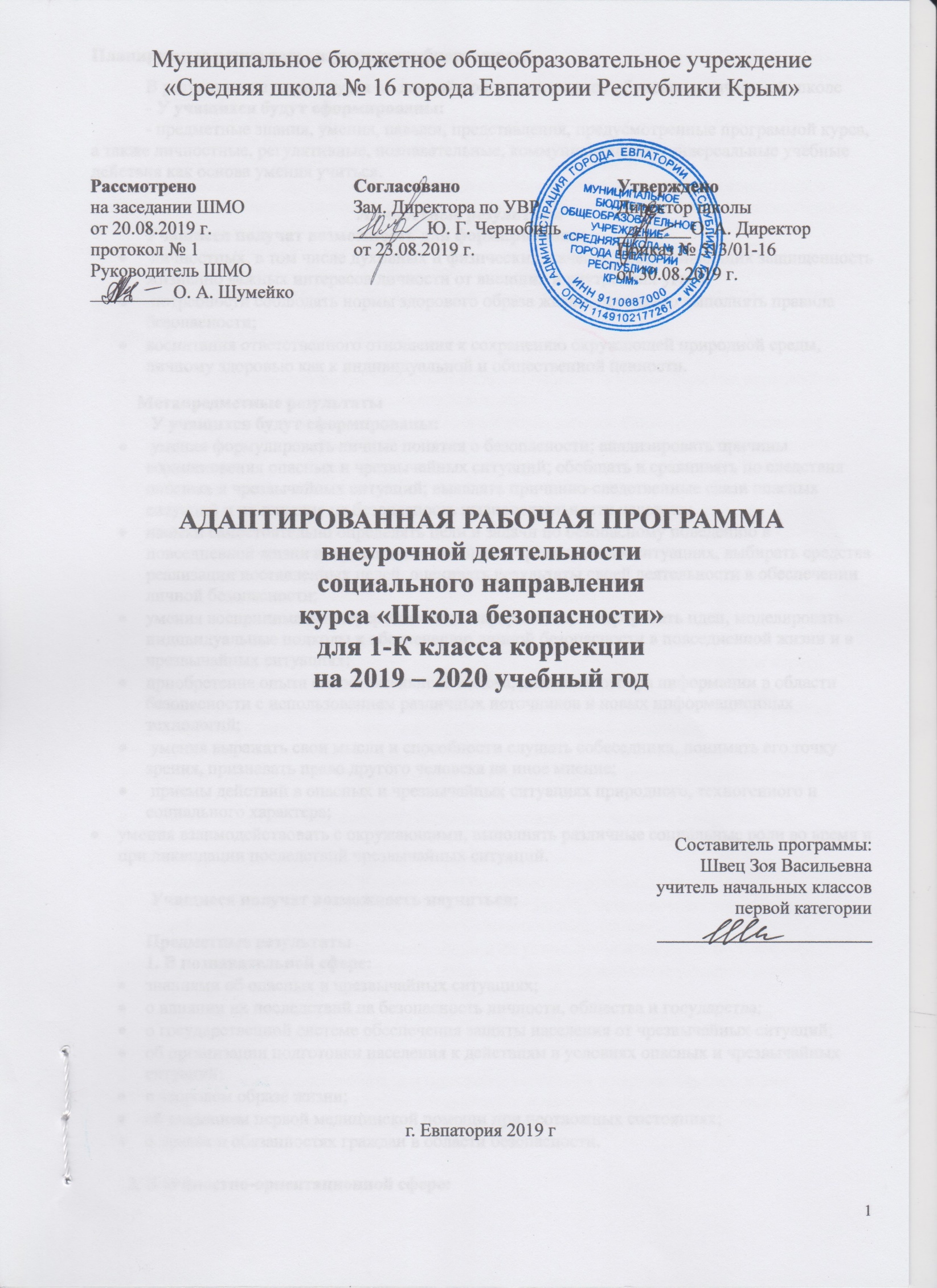 В результате изучения курса по данной программе к концу обучения в начальной школе- У учащихся будут сформированы:- предметные знания, умения, навыки, представления, предусмотренные программой курса, а также личностные, регулятивные, познавательные, коммуникативные универсальные учебные действия как основа умения учиться.                                              Личностные результатыУчащиеся получат возможность для формирования:  личностных, в том числе духовных и физических, качеств, обеспечивающих защищенность жизненно важных интересов личности от внешних и внутренних угроз; потребности соблюдать нормы здорового образа жизни, осознанно выполнять правила безопасности;воспитания ответственного отношения к сохранению окружающей природной среды, личному здоровью как к индивидуальной и общественной ценности.Метапредметные результаты У учащихся будут сформированы: умения формулировать личные понятия о безопасности; анализировать причины возникновения опасных и чрезвычайных ситуаций; обобщать и сравнивать по следствия опасных и чрезвычайных ситуаций; выявлять причинно-следственные связи опасных ситуаций и их влияние на безопасность жизнедеятельности человека;навыки самостоятельно определять цели и задачи по безопасному поведению в повседневной жизни и в различных опасных и чрезвычайных ситуациях, выбирать средства реализации поставленных целей, оценивать результаты своей деятельности в обеспечении личной безопасности;умения воспринимать и перерабатывать информацию, генерировать идеи, моделировать индивидуальные подходы к обеспечению личной безопасности в повседневной жизни и в чрезвычайных ситуациях;приобретение опыта самостоятельного поиска, анализа и отбора информации в области безопасности с использованием различных источников и новых информационных технологий; умения выражать свои мысли и способности слушать собеседника, понимать его точку зрения, признавать право другого человека на иное мнение; приемы действий в опасных и чрезвычайных ситуациях природного, техногенного и социального характера;умения взаимодействовать с окружающими, выполнять различные социальные роли во время и при ликвидации последствий чрезвычайных ситуаций. Учащиеся получат возможность научиться: Предметные результаты 1. В познавательной сфере:знаниями об опасных и чрезвычайных ситуациях; о влиянии их последствий на безопасность личности, общества и государства; о государственной системе обеспечения защиты населения от чрезвычайных ситуаций; об организации подготовки населения к действиям в условиях опасных и чрезвычайных ситуаций; о здоровом образе жизни; об оказанием первой медицинской помощи при неотложных состояниях; о правах и обязанностях граждан в области безопасности. 2. В ценностно-ориентационной сфере:умениями предвидеть возникновение опасных ситуаций по характерным признакам их появления, а также на основе анализа специальной информации, получаемой из различных источников;умениями применять полученные теоретические знания на практике — принимать обоснованные решения и вырабатывать план действий в конкретной опасной ситуации с учетом реально складывающейся обстановки и индивидуальных возможностей;умениями анализировать явления и события природного, техногенного и социального характера, выявлять причины их возникновения и возможные последствия, проектировать модели личного безопасного поведения. 3. В коммуникативной сфере:умениями информировать о результатах своих наблюдений, участвовать в дискуссии, отстаивать свою точку зрения, находить компромиссное решение в различных ситуациях.К концу 1 класса учащиеся научатся:  общим понятиям опасности и чрезвычайной ситуации. Что такое авария на производстве, экологическая катастрофа, стихийное бедствие; основным понятиям «здоровье» и «здоровый образ жизни». Режим дня, необходимые условия, обеспечивающие сохранение и укрепление здоровья. Как ухаживать за своим телом; основным видам травм у детей. Что такое первая медицинская помощь (на примере ожога). Как уберечься от порезов и ожогов; общим правилам оказания первой медицинской помощи при порезах, ожогах, укусах насекомых, кровотечениях; источники возможной опасности и опасные ситуации, которые могут возникнуть дома; опасные ситуации, которые могут возникнуть при контактах с незнакомыми людьми; наиболее безопасный путь в школу и домой. Правила перехода дороги. Правила перехода дороги при высадке из транспортного средства; правилам безопасного поведения на улицах и дорогах. Где можно и где нельзя играть; правилам безопасного поведения при возникновении пожара в доме; влияние на здоровье человека температуры окружающего воздуха и погодных условий (ветер, дождь, снег). Что значит одеться по сезону, правила поведения; чистый воздух, его значение для здоровья человека, причины загрязнения воздуха; правилам безопасного поведения в парках, скверах, в лесу, понятие об ориентировке на местности; опасные животные и насекомые. Правилам безопасного поведения и меры защиты.К концу 1 класса учащиеся смогут научиться:составить распорядок дня. Ухаживать за полостью рта, руками, ногами; оказать медицинскую помощь при порезах, ожогах, укусах насекомых, первую медицинскую      помощь при небольших кровотечениях, ожогах; безопасно общаться с незнакомыми людьми на улице, в подъезде дома, по телефону; выбрать наиболее безопасный путь в школу и домой. Правильно переходить дорогу, перекресток. Различать сигналы светофора и регулировщика; правильно переходить дорогу при высадке из транспортного средства. Принять безопасную позу при аварийной ситуации в транспорте; самостоятельно одеться по сезону; самостоятельно ориентироваться и правильно вести себя в парках, скверах, в лесу; правильно вести себя при встрече с животными и насекомыми (пчелами, осами). Оказать первую медицинскую помощь при укусах насекомых.Содержание учебного курса.Чрезвычайные ситуации (2 часа)Общие понятия опасности и чрезвычайной ситуации. Авария на производстве, экологическая катастрофа, стихийное бедствие. Основы здорового образа жизни (2 часа)Основные понятия «здоровье» и «здоровый образ жизни». Режим дня первоклассника, необходимые условия, обеспечивающие сохранение и укрепление его здоровья, умственная и физическая работоспособность, нарушение режима дня, профилактика переутомления. Основы личной гигиены (2 часа)Умывание и купание. Как ухаживать за своим телом. Основы медицинских знаний и оказание первой медицинской помощи (3 часа)Основные виды травм у детей младшего школьного возраста. Ожоги. Как уберечься от ожогов. Оказание медицинской помощи при порезах, ожогах, укусах насекомых. Первая медицинская помощь при кровотечениях, ожогах, укусах насекомых. Опасные ситуации, возникающие в повседневной жизни, правила поведения учащихся.Безопасное поведение дома (7 часов)Возможные опасности и опасные ситуации, которые могут возникнуть дома, их профилактика. Полезные продукты, опасные продукты.  Как вести себя, когда ты дома один. Не торопись быть взрослым. Электричество и газ как источники возможной опасности. Лекарства и средства бытовой химии как источники опасности.  «Опасная высота» — опасности, возникающие при нарушении правил поведения в жилище, на балконах и лестничных клетках.Пожарная безопасность и поведение при пожаре (4 часа)Огонь и человек. Причина возникновения пожаров в доме. Дым и его опасность. Правила безопасного поведения при возникновении пожара в доме.Безопасное поведение в ситуациях криминогенного характера (3 часа)Опасные ситуации, которые могут возникнуть при контактах с незнакомыми людьми. Правила безопасного общения с незнакомыми людьми на улице, в подъезде дома, по телефону, в случае если незнакомый человек стучится или звонит в дверь. Где можно и где нельзя играть.Безопасное поведение на улицах и дорогах (7 часов) Наиболее безопасный путь в школу и домой. Правила перехода дорог. Движение пешеходов. Дорожные знаки. Сигналы светофора и регулировщика. Мы — пассажиры, обязанности пассажира. Безопасная поза при аварийной ситуации в транспорте.Безопасное поведение на природе (3часа)Температура окружающего воздуха, ее влияние на здоровье человека. Профилактика пищевых отравлений. Одежда по сезону. Погодные условия (ветер, дождь, снег), правила поведения. Тематическое планирование в 1-К классе.Календарно-тематическое планирование в 1-К классе№ п/пНаименованиеразделовКол-во часов№ п/пНаименованиеразделовКол-во часов1.Чрезвычайные ситуации.22.Основы здорового образа жизни.23.Основы личной гигиены.24.Основы медицинских знаний и оказание первой медицинской помощи.35.Безопасное поведение дома.76Пожарная безопасность и поведение при пожаре.47.Безопасное поведение в ситуациях криминогенного характера.38.Безопасное поведение на улицах и дорогах.79.Безопасное поведение на природе.3Всего33№ п/п№ п/пДатаДатаТема урокапланфактпланфактТема урокаЧрезвычайные ситуации (2 часа)Чрезвычайные ситуации (2 часа)Чрезвычайные ситуации (2 часа)Чрезвычайные ситуации (2 часа)Чрезвычайные ситуации (2 часа)1.03.09Общее понятие опасности и чрезвычайной ситуации.2.10.09Авария на производстве, экологическая катастрофа, стихийное бедствие .Основы здорового образа жизни (2 часа)Основы здорового образа жизни (2 часа)Основы здорового образа жизни (2 часа)Основы здорового образа жизни (2 часа)Основы здорового образа жизни (2 часа)3.17.09Режим дня для первоклассника, необходимые условия, обеспечивающие сохранение и укрепление его здоровья.4.24.09Умственная и физическая работоспособность, нарушение режима дня, профилактика переутомления.Основы личной гигиены (2 часа)Основы личной гигиены (2 часа)Основы личной гигиены (2 часа)Основы личной гигиены (2 часа)Основы личной гигиены (2 часа)5.01.10Умывание и купание.6.08.10Как ухаживать за своим телом.Основы медицинских знаний и оказание первой медицинской помощи (3 часа)Основы медицинских знаний и оказание первой медицинской помощи (3 часа)Основы медицинских знаний и оказание первой медицинской помощи (3 часа)Основы медицинских знаний и оказание первой медицинской помощи (3 часа)Основы медицинских знаний и оказание первой медицинской помощи (3 часа)7.15.10Ожоги.8.22.10Как уберечься от ожогов.9.29.10Первая медицинская помощь при кровотечениях, ожогах, укусах насекомых.Безопасное поведение дома (7 часов)Безопасное поведение дома (7 часов)Безопасное поведение дома (7 часов)Безопасное поведение дома (7 часов)Безопасное поведение дома (7 часов)10.12.11Возможные опасности и опасные ситуации, которые могут возникнуть дома.11.19.11Профилактика опасных ситуаций. Опасные продукты, полезные продукты.12.26.11Как себя вести, когда ты дома один.13.03.12Не торопись быть взрослым.14.10.12Электричество и газ как источники возможной опасности.15.17.12Лекарства и средства бытовой химии как источники опасности.16.24.12«Опасная высота» - опасности, возникающие при нарушении правил поведения в жилище, на балконах и лестничных клетках.Пожарная безопасность и поведение при пожаре (4 часа)Пожарная безопасность и поведение при пожаре (4 часа)Пожарная безопасность и поведение при пожаре (4 часа)Пожарная безопасность и поведение при пожаре (4 часа)Пожарная безопасность и поведение при пожаре (4 часа)17.Огонь и человек.18.Причина возникновения пожаров в доме.19.Дым и опасность.20.Правила безопасного поведения при возникновении пожара в доме.Безопасное поведение в ситуациях криминогенного характера (3 часа)Безопасное поведение в ситуациях криминогенного характера (3 часа)Безопасное поведение в ситуациях криминогенного характера (3 часа)Безопасное поведение в ситуациях криминогенного характера (3 часа)Безопасное поведение в ситуациях криминогенного характера (3 часа)21.Опасные ситуации, которые могут возникнуть при контактах с незнакомыми людьми.22.Правила безопасного общения с незнакомыми людьми на улице, в подъезде дома, по телефону.23.Где можно и где нельзя играть.Безопасное поведение на улицах и дорогах (7 часов)Безопасное поведение на улицах и дорогах (7 часов)Безопасное поведение на улицах и дорогах (7 часов)Безопасное поведение на улицах и дорогах (7 часов)Безопасное поведение на улицах и дорогах (7 часов)24.Наиболее безопасный путь в школу и домой.25.Правила перехода дорог.26.Движение пешеходов.27.Дорожные знаки.28.Сигналы светофора и регулировщика.29.Мы – пассажиры, обязанности пассажира.30.Безопасная поза при аварийной ситуации в транспорте.Безопасное поведение на природе (3часа)Безопасное поведение на природе (3часа)Безопасное поведение на природе (3часа)Безопасное поведение на природе (3часа)Безопасное поведение на природе (3часа)31.Температура окружающего воздуха, ее влияние на здоровье человека. Профилактика пищевых отравлений.32.Одежда по сезону .33.Погодные условия (ветер, дождь, снег).